令和４年５月１０日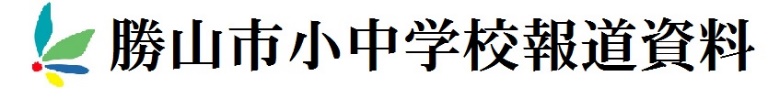 報道機関各位勝山市立勝山中部中学校　　　　　　　　　　　　　　　　　　　　　　　　　校　長　道関　直哉地域と連携して浄土寺川の環境調査と美化活動を行います。１（概要）　生徒会活動として昭和51年（1976年）より，伝統的に取り組んでいる浄土寺川清掃を地域環境調査・美化活動として実施します。今年は地域の方々と連携し学校から地域をよくする取り組みの輪を広げます。２（活動の魅力）　勝山中部中学校は，ふるさと教育を中心とした持続発展教育（ESD）に取り組んでいます。今年は「勝山探究プロジェクト」と題して，勝山の魅力を学び発信すると共に，課題には解決策を考案し提案する活動に取り組んでいます。中心的な活動が，伝統的に取り組みを続けている浄土寺川清掃です。学校前の河川や地域の清掃活動と共に，環境指標となる水生生物の観察にも取り組み環境保全の意識を高めます。４７年目をむかえる今回は，地域の関係者とも連携し河川を初めとした環境保全の輪を広げます。つきましては下記の通り，地域環境調査・美化活動を実施しますので，ご紹介いただきますようお願いいたします。記１　日　　時　　令和４年５月２０日（金）13:20～15:20　13:35～13:45　開始式　3年生：第2体育館　15:20～15:40　後始末   ※雨天時は５月２３日（月）に延期２　活動内容と会場１年生：浄土寺川周辺地域の清掃美化活動（郡，芳野，長山，村岡小周辺）２年生：浄土寺川周辺地域の清掃美化活動（栄町，沢，滝波，黒原）３年生：浄土寺川清掃（五差路～芳野大橋まで）　　水質調査（講師や協力者による解説，水生生物の調査を含む）３　参　　加　　勝山中部中学校全校生　199名４　連携機関　　むろこ女性の会　　　　　　　　浄土寺川のホタルを守る会　　　　　　　　勝山市在住退職理科教員　　　　　　　　村岡まちづくり会館